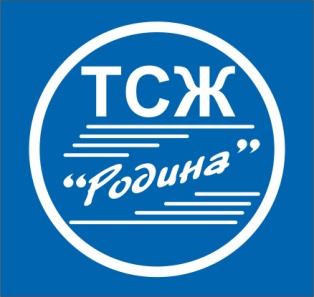 В соответствии с уставом ТСЖ «Родина» ревизионная комиссия в составе собственника (кВ. 89) и собственника (кв.71) провели внеплановую проверку некоторых аспектов хозяйственной деятельности  ТСЖ за период с 01 января по 31 октября 2015 года.Т.к. отчетный период еще не закончен, то задача ревизионной комиссии состояла в том, чтобы  проверить  правильность расходования денежных средств по договорам с организациями поставщиками и подрядчиками.В основном, конечно, это договоры  по нашим коммунальным услугам, по содержанию дома и  по ремонтным работам, которые были проведены за этот период. Наиболее значимые работы:Платежи по коммунальным услугам за 2015 год:При переходе на прямые расчеты с ресурсоснабжающими организациями погашены следующие задолженности за декабрь 2014года: Заключение ревизионной комиссии:- Все работы были запланированы и отражены в смете на 2015 год- Все договоры оформлены в соответствии с законодательными требованиями;- Все работы и услуги подтверждены актами выполненных работ- Просроченных долгов поставщикам не имеется. Срок погашения кредиторской задолженности за капремонт кровли - апрель 2016 года.Председатель ревизионной комиссии                                                  Член ревизионной комиссии                                                                  ООО СК ЭдельвейсКап ремонт кровли2 294 590,74(кредиторский долг 613 400)ООО СК Эдельвейсустановка и изготовление дверей и ремонт тамбуров399 242,44 (оплачено)ООО ТД МетагруппКлапаны к мусоропроводу (30шт)136 200 (оплачено)ООО СК ЭдельвейсРемонт отмостки , крыльца53 218,85(оплачено)ООО Альп Алекс Пром    ООО ЭдельвейсГерметизация швов91232,65(оплачено)ООО ЭнерголайнУстановка общедомовых электрических счетчиков 74 635 руб. (оплачено)ООО Цифрал-Сервис Безопасный домВидеокамеры на 1-х этажах32 980 ( оплачено)ООО Квант ЭкоВывоз ТБО181 042,89 руб.ОАО НовосибирскэнергосбытОДН по электроэнергии192 789,81 руб.Сибирьлифт ремонтОбслуживание лифтов258 287,36 руб.МУП ГорводоканалВодоотведение, холодное водоснабжение и ОДН114 296,56 руб.ОАО СИБЭКООтопление, горячее водоснабжение, ОДН83 181,60 руб.ООО Радианантенна865 руб.